East Area Adult School - A Polk County Public School serving the adults of    Eastern Polk County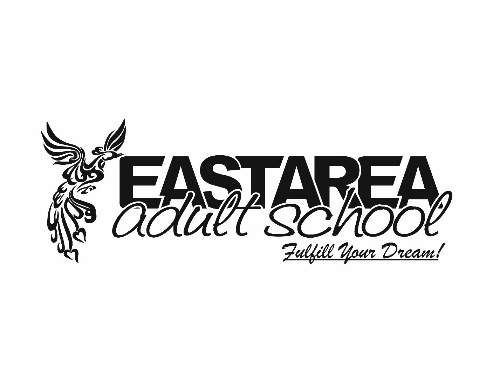 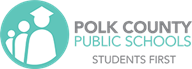 Do you know a student 16 or older who is not enrolled in any other Polk County Public School and is interested in finishing their high school diploma or GED? Or maybe someone who wants to learn English, or improve his or her English skills? East Area Adult School can fill that need. East Area Adult School offers both morning and evening classes on the main campus in Auburndale, but also at various locations in Eastern Polk County including Haines City, Winter Haven, and Lake Wales. Days and times vary. East Area Adult School is a Polk County Public School located at 300 E. Bridgers Avenue, Auburndale, Florida. Day classes are offered Monday through Friday and evening classes are offered on Tuesday, Wednesday, and Thursday from 6-9 p.m. Registration is easy – come to the campus in Auburndale. Bring your photo I.D., fill out all the registration paperwork, and make your appointment for your baseline assessment. When you come to take your assessment, you will pay $20 for the assessment and $30 for the class for the whole term, August-December or January-June. (Call 863-965-5475 for registration days and times,as they change during the school year.)Our school is open entry/open exit, which means students register weekly and start classes the next week or sooner. Students work at their own pace, have Florida certified teachers to assist in their learning, and finish as soon as they progress through the curriculum. We also provide GED preparation at 3 locations for those on probation.We also partner with Ridge Technical College to assist students desiring to complete their GED and a program certification at the same time. There are eligibility requirements. For details, please ask for Mrs. Susan Stewart when calling Ridge Technical College, or Mrs. Brooksie Smith when calling East Area Adult School.Our goal is to encourage adults to advance in their post-secondary education and/or to improve their employability skills.Call 863-965-5475 for more information regarding the current school year registration process and class locations and times, as they vary from year to year. The Polk County Public Schools Farmworker Career Development Program is also located on our campus. The specialists assist farmworkers and/or dependents of farmworkers to secure employment and assist with registration and costs for the adult school or Ridge and Traviss Technical Colleges. Their phone number is 863-968-5658.We looking forward to meeting new students every week!					8/11/2020bls